б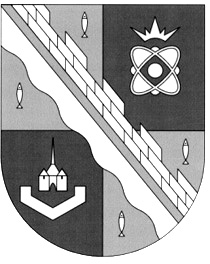 администрация МУНИЦИПАЛЬНОГО ОБРАЗОВАНИЯ                                           СОСНОВОБОРСКИЙ ГОРОДСКОЙ ОКРУГ  ЛЕНИНГРАДСКОЙ ОБЛАСТИПОСТАНОВЛЕНИЕот 29/07/2011 № 1318Об утверждении критериев и показателей эффективности и результативности деятельностимуниципальных учреждений и их руководителейВо исполнение пункта 2 постановления администрации Сосновоборского городского округа от 30.06.2011 № 1121 «Об утверждении Положения о системах оплаты труда в муниципальных бюджетных учреждениях и муниципальных казенных учреждениях Сосновоборского городского округа по видам экономической деятельности», администрация постановляет:1.   Утвердить  критерии и показатели эффективности и результативности деятельности муниципальных учреждений и их руководителей по видам экономической деятельности.2.    Пресс-центру (Арибжанов Р.М.) настоящее распоряжение разместить на официальном сайте администрации Сосновоборского городского округа и опубликовать в «Вестнике Сосновоборского городского округа».3.     Настоящее распоряжение вступает в силу со дня официального опубликования4.  Контроль за исполнением настоящего распоряжения возложить на заместителя главы администрации, председателя комитета финансов Сосновоборского городского округа  Козловскую О.Г.Глава администрацииСосновоборского городского округа                                                                В.И. ГоликовИсп. Козловская О.Г.АЛ 46092 –оСОГЛАСОВАНО:Первый заместитель главы администрации _________________ Н.Н. Беляев29.07.2011Заместитель главы администрации по социальным вопросам_________________ 	И.Г. Алексеева 29.07.2011Заместитель главы администрации по безопасности и организационным вопросам_________________ 	А.В. Калюжный 29.07.2011Заместитель главы администрации по экономике_________________ 	О.А. Шаповалова 29.07.2011Председатель комитета образования________________ М.Г. Мехоношина29.07.2011Зам. председателя КСЗН________________ Т.В.Горшкова29.07.2011Председатель КАГиЗ________________ Е.А.Борисова29.07.2011Председатель КУМИ________________ Г.Н.Попков29.07.2011Начальник пресс-центра администрации________________ Р.М.Арибжанов29.07.2011Начальник отдела культуры________________ М.А.Хозяйкина26.07.2011Начальник отдела ФК,С МП________________ В.В.Иванов27.07.2011Начальник общего отдела _________________ К.Л. Баскакова 25.07.2011Главный специалист, юрисконсульт_________________ М.А. Богданов29.07.2011								Рассылка:   Общ.о., КФ, ЦБ, КО, КСЗН, КУМИ,КАГиЗ,  Пресс-центр, отдел культуры, отдел ФКСиМП     утвержденЫ                           постановлением администрации                                                                                               Сосновоборского городского округа                                                                       от 29/07/2011 № 1318                                                                          (Приложение)Критерии и показатели эффективности и результативности деятельностимуниципальных учреждений и их руководителей1. Общие критерии и показатели для учреждений любого вида экономической деятельности.1.1. Своевременное и полное (без замечаний) выполнение муниципального задания1.2. Наличие экономии по использованию лимитов на топливно-энергетические ресурсы1.3. Отсутствие просроченной кредиторской задолженности1.4. Соблюдение сроков предоставления бухгалтерской, налоговой и иной отчетности (отсутствие предписаний со стороны данных органов, наложенных штрафов)1.5. Качество работы по выполнению предписаний со стороны контрольных и надзорных органов о нарушении санитарно-гигиенических условий, требований пожарной и энергобезопасности, охраны труда и т.д.1.6. Отсутствие фактов неисполнения договорных отношений между учреждением и контрагентами в ходе ведения хозяйственной деятельности1.7. Отсутствие жалоб и замечаний со стороны потребителей муниципальных услуг.1.8. Своевременное исполнение поручений, приказов, распоряжений вышестоящих инстанций.2. Критерии и показатели для  учреждений образования2.1. Дошкольные учреждения2.1.1. Отсутствие травматизма;2.1.2. Показатель заболеваемости (пропуск детей по болезни на 1 ребенка);2.1.3. Посещаемость; 2.1.4.  Удовлетворенность населения;2.1.5. Обновление и наполняемость сайта;2.1.6.  Участие в городских, областных  мероприятиях (конкурсах, выставках, фестивалях)2.2.Дополнительное образование2.2.1. Сохранность контингента;2.2.2. Доля учащихся, являющихся участниками олимпиад (не менее 5%)2.2.3. Фактическая посещаемость;2.2.4.  Обновление и наполняемость сайта;2.2.5. Удовлетворенность населения;2.2.6. Отсутствие травматизма;2.2.7.  Доля учащихся, являющихся участниками городских, областных, региональных  и международных мероприятий (конкурсов, выставок, концертов, фестивалях, др. мероприятий) от общего числа учащихся 2.3. Школы2.3.1. Всеобуч (уровень и качество знаний);2.3.2. Удовлетворенность населения ;2.3.3. Удельный вес учащихся 11(12) классов, сдавших ЕГЭ в числе выпускников;2.3.4. Отсутствие травматизма;2.3.5. Обновление и наполняемость сайта;2.3.6. Проведение семинаров, конкурсов на базе школы;2.3.7 Итоги методической работы.2.4. Детский дом2.4.1. Обновление и наполняемость сайта;2.4.2.  Отсутствие травматизма;2.4.3. Отсутствие правонарушений;2.4.4. организация  отдыха и оздоровления  воспитанников.3. Критерии и показатели для  учреждений культуры и искусства3.1. Культурно-досуговые, музей, парк культуры и отдыха и прочие  учреждения, за исключением учреждений дополнительного образования)3.1.1 Сохранение количества постоянно действующих клубных формирований (кружка, студии, клуба, школы и т.п.) (не менее 100%)3.1.2. Уровень наполняемости коллектива (не менее 90%)3.1.3. Участие в областных, региональных и других конкурсах, фестивалях и т.д. (не менее 90%)3.1.4. Отсутствие травматизма3.1.5. Доля проведения социально значимых мероприятий от плановых показателей (не менее 90%)3.1.6 Удовлетворенность населения предоставляемыми услугами3.2. Библиотеки3.2.1. Количество зарегистрированных читателей от запланированного количества читателей (не менее 90%)3.2.2. Количество  проведенных культурно-массовых мероприятий от количества запланированных (не менее 90%)3.2.3. Удовлетворенность населения предоставляемыми услугами4. Критерии и показатели для  учреждений социальной защиты населения 4.1. Количество приобретенного, но не используемого оборудования4.2. Количество зарегистрированных случаев травматизма или вспышек инфекционных заболеваний4.3. Количество жалоб по качеству и объему предоставляемых услуг от граждан4.4.Отсутствие  чрезвычайных происшествий в учреждении4.5.  Повышение квалификации работников учреждения (обучение в вузах и на курсах повышения квалификации, участие в обучающих семинарах)4.6.  Доля платной деятельности (не менее 25%)5. Критерии и показатели для  учреждений СМИ5.1. Наличие конкретных результатов творческой деятельности коллектива (создание авторских программ, наличие лауреатов и дипломантов конкурсов, фестивалей, др.)5.2. Доля платной деятельности (не менее 25%)5.3. Оценка населением открытости работы администрации6. Учреждения по  физической культуре, спорту, молодежной политике (за исключением учреждений дополнительного образования)6.1. Доля платной деятельности (не менее 10 %)6.2. Удовлетворенность населения предоставляемыми услугами7. Учреждение, подведомственное комитету по управлению муниципальным имуществом.7.1. Доля платной деятельности (не менее 10 %)7.2. Качество подготовки документации специалистами учреждения (наличие / отсутствие замечаний специалистов КУМИ  при проверке документации).Исп. Козловская О.Г.АЛ 46092 -о